VLADA REPUBLIKE HRVATSKE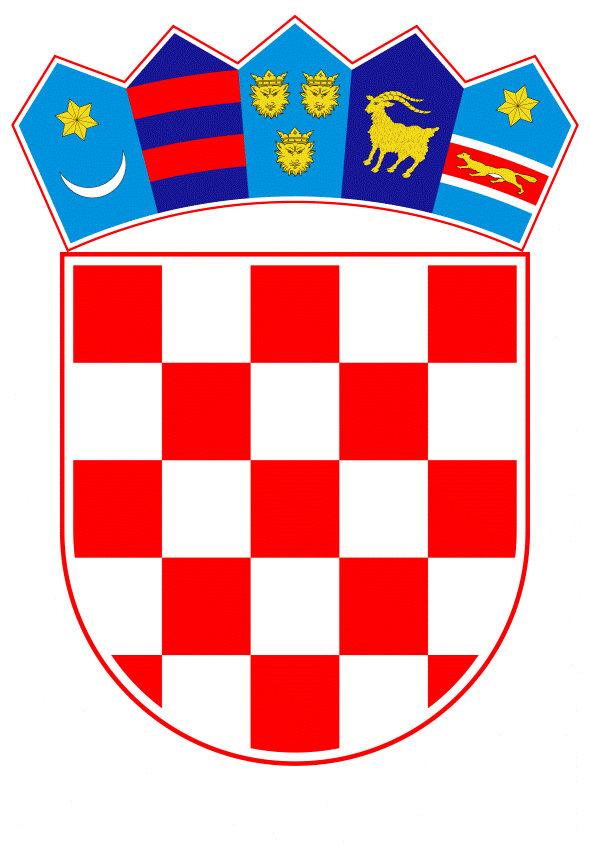 Zagreb, 30. lipnja 2022.______________________________________________________________________________________________________________________________________________________________________________________________________________________________Na temelju članka 7. Zakona o sklapanju i izvršavanju međunarodnih ugovora (Narodne novine, broj 28/1996), Vlada Republike Hrvatske je na sjednici održanoj _______ 2022. godine donijelaODLUKUo pokretanju postupka za sklapanjeProtokola uz Sjevernoatlantski ugovor o pristupanju Kraljevine Švedske 
I.Na temelju članka 139. Ustava Republike Hrvatske (Narodne novine, broj 85/2010 - pročišćeni tekst i 5/2014 - Odluka Ustavnog suda Republike Hrvatske) pokreće se postupak za sklapanje Protokola uz Sjevernoatlantski ugovor o pristupanju Kraljevine Švedske (u daljnjem tekstu: Protokol).II.Organizacija Sjevernoatlantskog ugovora (u daljnjem tekstu: NATO) predstavlja savez 30 država iz Europe i Sjeverne Amerike koje su se obvezale da će ispunjavati odrednice Sjevernoatlantskog ugovora, sastavljenog u Washingtonu 4. travnja 1949. (Narodne novine - Međunarodni ugovori, broj 3/2009). U skladu sa Sjevernoatlantskim ugovorom, osnovna zadaća NATO-a jest očuvati mir i sigurnost političkim i vojnim putem u državama članicama. NATO čuva zajedničke vrijednosti saveznica - demokraciju, slobodu pojedinca, vladavinu zakona i mirno rješavanje sukoba - te promiče ove vrijednosti širom euroatlantskog područja. Republika Hrvatska članica je NATO-a od 1. travnja 2009. godine, te u tome smislu svoje članstvo u NATO-u promatra kao trajno jamstvo vlastite sigurnosti. Nastavak proširenja NATO-a jača sigurnost transatlantskog prostora i Europe, šireći savezničko područje dijeljenih vrijednosti. Republika Hrvatska, u okviru NATO-a, podržava njegovo proširenje, jer time izravno jača i vlastitu sigurnost. U tome pogledu, Republika Hrvatska podržava i članstvo Kraljevine Švedske u NATO-u, s obzirom da to izravno doprinosi jačanju hrvatske i europske sigurnosti.III.Člankom 10. Sjevernoatlantskog ugovora propisano je da stranke mogu, jednoglasnom odlukom, pozvati bilo koju drugu europsku državu, koja je u mogućnosti promicati načela tog Ugovora i pridonositi sigurnosti sjevernoatlantskog područja, da pristupi tom Ugovoru. Svaka tako pozvana država može postati strankom Sjevernoatlantskog ugovora polaganjem svoje isprave o pristupu kod Vlade Sjedinjenih Američkih Država.Uzimajući u obzir odredbu članka 10. Sjevernoatlantskog ugovora, sklapanje Protokola predlaže se s ciljem stvaranja formalno-pravnih pretpostavki za upućivanje, po stupanju Protokola na snagu, poziva Kraljevini Švedskoj da pristupi Sjevernoatlantskom ugovoru i postane članicom NATO-a.IV.Prihvaća se Nacrt Protokola, kako je odobren od strane Sjevernoatlantskog vijeća, kao osnova za potpisivanje.Nacrt Protokola iz stavka 1. ove točke, sastavni je dio ove Odluke.V.Ovlašćuje se izvanredni i opunomoćeni veleposlanik Republike Hrvatske u svojstvu šefa Stalnog predstavništva Republike Hrvatske pri Organizaciji Sjevernoatlantskog ugovora, sa sjedištem u Bruxellesu da, u ime Republike Hrvatske, potpiše Protokol.VI.Izvršavanje Protokola ne zahtijeva dodatna financijska sredstva iz Državnog proračuna Republike Hrvatske.VII.Protokol ne zahtijeva donošenje novih ili izmjenu postojećih zakona, ali podliježe potvrđivanju po članku 18. Zakona o sklapanju i izvršavanju međunarodnih ugovora.Klasa:Urbroj:Zagreb, _________ 2022.PREDSJEDNIK mr. sc. Andrej Plenković, v.r.OBRAZLOŽENJEOrganizacija Sjevernoatlantskog ugovora (u daljnjem tekstu: NATO) predstavlja savez 30 država iz Europe i Sjeverne Amerike koje su se obvezale da će ispunjavati odrednice Sjevernoatlantskog ugovora, sastavljenog u Washingtonu 4. travnja 1949. (Narodne novine - Međunarodni ugovori, broj 3/2009). U skladu sa Sjevernoatlantskim ugovorom, osnovna zadaća NATO-a jest očuvati mir i sigurnost političkim i vojnim putem u državama članicama. NATO čuva zajedničke vrijednosti saveznica - demokraciju, slobodu pojedinca, vladavinu zakona i mirno rješavanje sukoba - te promiče ove vrijednosti širom euroatlantskog područja.Republika Hrvatska članica je NATO-a od 1. travnja 2009., te u tome smislu svoje članstvo u NATO-u promatra kao trajno jamstvo vlastite sigurnosti.Nastavak proširenja NATO-a jača sigurnost transatlantskog prostora i Europe, šireći savezničko područje dijeljenih vrijednosti. Republika Hrvatska, u okviru NATO-a, podržava njegovo proširenje, jer time izravno jača i vlastitu sigurnost. U tome pogledu, Republika Hrvatska podržava i članstvo Kraljevine Švedske u NATO-u, s obzirom da to izravno doprinosi jačanju hrvatske i europske sigurnosti. Štoviše, tadašnji ministar vanjskih poslova Republike Hrvatske Gordan Jandroković dopisom glavnom tajniku NATO-a Jaap de Hoop Schefferu 20. lipnja 2008. obvezao se pridržavati politike Otvorenih vrata za primanje novih članica, kako je to definirano u članku 10. Washingtonskog sporazuma. Glavne točke Odluke Vlade RH o pokretanju postupka za sklapanje Protokola uz Sjevernoatlantski ugovor o pristupanju Kraljevine Švedske su slijedeće:Točkom I. Odluke utvrđuje se ustavna osnova za pokretanje postupka za sklapanje Protokola o pristupanju Kraljevine Švedske Sjevernoatlantskom ugovoru.Točkom II. Odluke daje se ocjena dosadašnjih odnosa s NATO-om i kontekst sklapanja Protokola.Točkom III. Odluke navode se razlozi zbog kojih se predlaže sklapanje Protokola.Točkom IV. Odluke prihvaća se nacrt teksta Protokola kako je odobren od strane Sjevernoatlantskog vijeća, te se utvrđuje da je isti njezin sastavni dio.Točkom V. Odluke utvrđuje se da će Protokol, u ime Republike Hrvatske, potpisati izvanredni i opunomoćeni veleposlanik Republike Hrvatske u svojstvu šefa Stalnog predstavništva Republike Hrvatske pri Organizaciji Sjevernoatlantskog ugovora, sa sjedištem u Bruxellesu.Točkom VI. Odluke utvrđuje da izvršavanje Protokola ne zahtijeva dodatna financijska sredstva iz Državnog proračuna Republike Hrvatske.Točkom VII. Odluke utvrđuje se da Protokol ne zahtijeva izmjenu i dopunu postojećih zakona, te ustvrđuje da isti podliježe potvrđivanju u skladu s člankom 140. stavkom 1. Ustava Republike Hrvatske (Narodne novine, br. 85/2010 - pročišćeni tekst i 5/2014 - Odluka Ustavnog suda Republike Hrvatske) i člankom 18. Zakona o sklapanju i izvršavanju međunarodnih ugovora (Narodne novine, broj 28/1996).Predlagatelj:Ministarstvo vanjskih i europskih poslovaPredmet:Prijedlog odluke o pokretanju postupka za sklapanje Protokola uz Sjevernoatlantski ugovor o pristupanju Kraljevine Švedske 